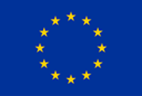 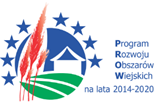 Załącznik nr 1 do SWZDane  wykonawcy:Nazwa ……………………………………………………………………………….Siedziba ………………………………………………………………………………Województwo, w którym mieści się siedziba Wykonawcy………………………..Nr telefonu/fax ………………………………………………………………………Adres e-mail do kontaktu:.........................................................................................NIP ……………………………………………………………………………..........REGON ……………………………………………………………………………...(w przypadku składania oferty przez podmioty występujące wspólnie podać nazwy(firmy) i dokładne adresy wszystkich wspólników spółki cywilnej lub członków konsorcjum),							               Do:						         GMINA ŻNIN                                                                                                         ul.700-LECIA 39                                                                                                         88-400 ŻNINFORMULARZ  OFERTOWYNawiązując do ogłoszenia o zamówieniu w postępowaniu prowadzonym w trybie przetargu nieograniczonego pn.: Budowa plac zabaw i altany rekreacyjnej w miejscowości Cerekwica    Część II: Budowa placu zabaw w miejscowości Cerekwica.1. Składamy ofertę na wykonanie przedmiotu zamówienia w zakresie zgodnym z określonym w Specyfikacji Warunków Zamówienia (SWZ).2. Oferujemy wykonanie  przedmiotu zamówienia za łącznym całkowitym wynagrodzeniem ryczałtowym w kwocie:……….. ……………………………………….zł netto+ 23% VAT , co daje kwotę brutto……………………………………złNiniejszym:Oświadczamy, że zapoznaliśmy się z warunkami przystąpienia do zamówienia określonymi 
w specyfikacji warunków zamówienia i nie wnosimy do niej zastrzeżeń oraz uzyskaliśmy niezbędne informacje, potrzebne do przygotowania oferty i właściwego wykonania zamówienia.Oświadczamy, iż zrealizujemy zamówienie zgodnie z wymogami objętymi specyfikacją warunków zamówienia.W trakcie trwania postępowania mieliśmy świadomość możliwości składania zapytań dotyczących treści Specyfikacji Warunków Zamówienia.Oświadczamy, że akceptujemy Projektowane postanowienia umowy stanowiące załącznik do specyfikacji warunków zamówienia i zobowiązujemy się – w przypadku wyboru naszej oferty – do zawarcia umowy na określonych w nich warunkach, w miejscu i terminie wyznaczonym przez Zamawiającego.Oświadczamy, że uważamy się za związanych ofertą przez okres wskazany przez Zamawiającego w treści specyfikacji warunków zamówienia.Oświadczamy, że w cenie oferty zostały uwzględnione wszystkie koszty realizacji przyszłego świadczenia umownego.Oświadczamy, że gwarancja na wykonane roboty zostanie udzielona na okres zgodny z okresem zadeklarowanym w ofercie, tj…………………………………………………….miesięcy uwaga kryterium oceny ofert !!!!Zamierzamy powierzyć następujące części przedmiotu zamówienia niżej wymienionym podwykonawcom*:   * Jeżeli Wykonawca nie zamierza powierzyć części przedmiotu zamówienia podwykonawcy/podwykonawcom tabelę należy przekreślić albo pozostawić niewypełnioną. Informujemy, że nasza oferta (zaznaczyć właściwe):nie zawiera informacji stanowiących tajemnicę przedsiębiorstwa,zawiera informacje stanowiące tajemnicę przedsiębiorstwa.Informujemy, że tajemnicę przedsiębiorstwa w rozumieniu przepisów ustawy z dnia 
16 kwietnia 1993 r. o zwalczaniu nieuczciwej konkurencji (t.j. Dz. U. z 2020 r., poz. 1913) stanowią informacje zawarte w wydzielonym i odpowiednio oznaczonym pliku w polu „Tajemnica przedsiębiorstwa” i jako takie informacje te nie mogą być udostępniane innym uczestnikom niniejszego postępowania. WYKONAWCY  WSPÓLNIE UBIEGAJĄCY  SIĘ O UDZIELENIE ZAMÓWIENIA (Oświadczenie składane na podstawie  ART. 117 UST. 4 USTAWY PZP)** Jeżeli Wykonawca nie występuje wspólnie z innymi Wykonawcami  poniższe  należy przekreślić albo pozostawić niewypełnione.Podmioty wspólnie ubiegające się i udzielenie zamówienia:…………………………………………………………………………………………………………...…………………………………………………………………………………………………………… (pełna nazwa/firma, adres, NIP)…………………………………………………………………………………………………………...…………………………………………………………………………………………………………… (pełna nazwa/firma, adres, NIP)reprezentowane przez:…………………………………………………………………………………………………………...……………………………………………………………………………………………………………Oświadczam, że wszystkie informacje podane w powyższych oświadczeniach są aktualne i zgodne z prawdą.Oświadczamy, że wybór naszej oferty (zaznaczyć właściwe)*:nie będzie prowadzić u zamawiającego do powstania obowiązku podatkowego zgodnie 
z ustawą z dnia 11 marca 2014 r. o podatku od towarów i usług (t.j. Dz. U. z 2021 r. poz. 685 ze zm.)będzie prowadzić u zamawiającego do powstania obowiązku podatkowego zgodnie 
z ustawą z dnia 11 marca 2014 r. o podatku od towarów i usług (t.j. Dz. U. z 2021 r. poz. 685 ze zm.). W związku z powyższym wskazujemy nazwę (rodzaj) towaru lub usługi, których dostawa lub świadczenie będą prowadziły do powstania obowiązku podatkowego oraz ich wartość bez kwoty podatku:* Wykonawca, składając ofertę, zobowiązany jest poinformować zamawiającego, czy wybór oferty będzie prowadzić do powstania u zamawiającego obowiązku podatkowego zgodnie z przepisami o podatku od towarów i usług, wskazując nazwę (rodzaj) usługi, której świadczenie będzie prowadzić do jego powstania oraz wskazując jej wartość bez kwoty podatku. Brak wymaganego zaznaczenia w oświadczeniu oznacza, że złożona oferta nie będzie prowadzić do powstania u zamawiającego obowiązku podatkowegoRodzaj wykonawcy składającego ofertę (zaznaczyć właściwe):mikro przedsiębiorstwo,małe przedsiębiorstwo,średnie przedsiębiorstwo,inne.Wykonawca oświadcza, że (zaznaczyć właściwe):jest czynnym podatnikiem VAT i numer rachunku rozliczeniowego wskazany we wszystkich fakturach wystawianych do przedmiotowej umowy, należy do Wykonawcy i jest rachunkiem, dla którego zgodnie z Rozdziałem 3a ustawy z dnia 29 sierpnia 1997 r. - Prawo Bankowe (t.j. Dz. U. z 2020 r. poz. 1896 ze zm.) prowadzony jest rachunek VAT,nie jest czynnym podatnikiem VAT, a gdy podczas obowiązywania umowy stanie się takim podatnikiem, zobowiązuje się do niezwłocznego powiadomienia Zamawiającego o tym fakcie oraz o wskazanie rachunku rozliczeniowego, na który ma wpływać wynagrodzenie, dla którego prowadzony jest rachunek VAT.Oświadczamy, że zapoznaliśmy się z klauzulą informacyjną z art. 13 rozporządzenia Parlamentu Europejskiego i Rady (UE) 2016/679 z dnia 27 kwietnia 2016 r. w sprawie ochrony osób fizycznych w związku z przetwarzaniem danych osobowych i w sprawie swobodnego przepływu takich danych oraz uchylenia dyrektywy 95/46/WE (ogólne rozporządzenie o ochronie danych) (Dz. Urz. UE L 119 z 04.05.2016) – dalej RODO), zawartą w specyfikacji warunków zamówienia.Oświadczamy, że wypełniliśmy obowiązki informacyjne przewidziane w art. 13 lub art. 14 RODO  wobec osób fizycznych, od których dane osobowe bezpośrednio lub pośrednio pozyskaliśmy w celu ubiegania się o udzielenie zamówienia publicznego w niniejszym postępowaniu.**W przypadku, gdy Wykonawca nie przekazuje danych osobowych innych niż bezpośrednio jego dotyczących lub zachodzi wyłączenie stosowania obowiązku informacyjnego, stosownie do art. 13 ust. 4 lub art. 14 ust. 5 RODO treści oświadczenia Wykonawca nie składa (usunięcie treści oświadczenia np. przez jego wykreślenie).Lp.Podwykonawca (firma i adres)Przedmiot zamówienia, który wykonawca zamierza powierzyć podwykonawcy1.2.…Lp.Nazwa (rodzaj) towaru lub usługi, których dostawa lub świadczenie będą prowadziły do powstania obowiązku podatkowegoWartość towaru lub usługi objętego obowiązkiem podatkowym zamawiającego, bez kwoty podatkuStawka podatku od towarów i usług, która będzie miała zastosowanie, zgodnie z wiedzą wykonawcy1.2.…Uwaga !   Wymagany kwalifikowany podpis elektroniczny lub podpis zaufany lub podpis osobisty